ПРОЕКТ АДМИНИСТРАЦИЯ МУНИЦИПАЛЬНОГО ОБРАЗОВАНИЯ
УСТЬ-ЛАБИНСКИЙ РАЙОНПОСТАНОВЛЕНИЕот ______________________	                   № ______город Усть-ЛабинскОб утверждении перечня организаций муниципального образования Усть-Лабинский район, которым устанавливаются квоты для приема на работу граждан из числа лиц, испытывающих трудности в поиске работы,на 2021 годВ целях содействия занятости населения, обеспечения дополнительных гарантий гражданам, испытывающим трудности в поиске работы, реализации ими права на труд, социальную защиту от безработицы, снижения социальной напряженности на рынке труда, руководствуясь Трудовым кодексом Российской Федерации, федеральными законами от 24 ноября 1995 года № 181-ФЗ «О социальной защите инвалидов в Российской Федерации», от 21 декабря 1996 года № 159-ФЗ «О дополнительных гарантиях по социальной поддержке детей-сирот и детей, оставшихся без попечения родителей», Законом Российской Федерации от 19 апреля 1991 года № 1032-1 «О занятости населения в Российской Федерации», Законом Краснодарского края от 8 февраля 2000 года № 231-КЗ «О квотировании рабочих мест в Краснодарском крае», на основании протокола заседания рабочей группы по организации работы в области квотирования рабочих мест в муниципальном образовании Усть-Лабинский район от 09 ноября 2020 года № 1,постановляю:1. Утвердить Перечень организаций с численностью работников более 100 человек, которым устанавливаются квоты для приема на работу граждан из числа лиц, испытывающих трудности в поиске работы, на 2021 год согласно приложению 1 к настоящему постановлению.2. Утвердить Перечень организаций с численностью работников не менее чем 35 и не более чем 100 человек, которым устанавливаются квоты для приема на работу инвалидов, на 2021 год согласно приложению 2 к настоящему постановлению.3. Рекомендовать работодателям, включенным в Перечни, указанные в приложениях 1 и 2 к настоящему постановлению:а) представлять в администрацию муниципального образования Усть- Лабинский район информацию о выделении, создании квотируемых рабочих мест и об изменениях, связанных с выделением, созданием, перепрофилированием или ликвидацией квотируемых рабочих мест, а также в случае увольнения работников с квотируемых рабочих мест не позднее 10 дней со дня принятия соответствующего решения;б) предоставлять информацию о квотировании рабочих мест в государственное казенное учреждение Краснодарского края «Центр занятости населения Усть-Лабинского района» ежемесячно, не позднее 28 числа в порядке и по форме, утвержденной постановлением главы администрации (губернатора) Краснодарского края от 24 сентября 2014 года № 1013.4. Рекомендовать государственному казенному учреждению Краснодарского края «Центр занятости населения Усть-Лабинского района» (Илюхина Л.В.) организовать трудоустройство граждан, испытывающих трудности в поиске работы, на квотированные рабочие места и информировать администрацию муниципального образования Усть-Лабинский район о ходе выполнения квотирования к 5 числу каждого месяца.5. Общему отделу администрации муниципального образования Усть- Лабинский район (Комарова Л.П.) обеспечить опубликование настоящего постановления в газете «Усть-Лабинск инфо».6. Пресс-сектору отдела по организационным вопросам и взаимодействию с органами местного самоуправления администрации муниципального образования Усть-Лабинский район (Столярова С.М.) обеспечить размещение настоящего постановления на официальном сайте органов местного самоуправления муниципального образования Усть-Лабинский район в сети «Интернет» www.adminustlabinsk.ru.7. Контроль за выполнением настоящего постановления возложить на заместителя главы муниципального образования Усть-Лабинский район Бондаренко М.В.8. Настоящее постановление вступает в силу по истечении одного месяца со дня его официального опубликования, но не ранее 1 января 2021 года.Глава муниципального образования Усть-Лабинский район                                                                   С.А. ЗапорожскийПРИЛОЖЕНИЕ 1УТВЕРЖДЕН постановлением администрации муниципального образования Усть-Лабинский районот ____________ № ___Переченьорганизаций с численностью работников более 100 человек, которым устанавливаются квоты для приема на работу граждан из числа лиц, испытывающих трудности в поиске работы, на 2021 годЗаместитель главы муниципального образования Усть-Лабинский район 					                         М.В. БондаренкоПРИЛОЖЕНИЕ 2УТВЕРЖДЕН постановлением администрации муниципального образования Усть-Лабинский районот ____________ № ___Переченьорганизаций с численностью работников не менее чем 35 и не более чем 100 человек, которым устанавливаются квоты для приема на работу инвалидов, на 2021 годЗаместитель главы муниципального образования Усть-Лабинский район 					                           М.В. Бондаренко№ п/п№ п/п№ п/пНаименованиеНаименованиеНаименованиеСреднесписочная численностьСреднесписочная численностьСреднесписочная численность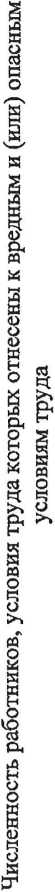 Количество квотируемых рабочих местКоличество квотируемых рабочих местКоличество квотируемых рабочих местКоличество квотируемых рабочих мест№ п/п№ п/п№ п/пНаименованиеНаименованиеНаименованиеСреднесписочная численностьСреднесписочная численностьСреднесписочная численностьДля инвалидов, имеющих в соответствии с индивидуальной программой реабилитации или абилитации инвалида рекомендации к труду (3%) чел.Для инвалидов, имеющих в соответствии с индивидуальной программой реабилитации или абилитации инвалида рекомендации к труду (3%) чел.Для молодежи (несовершеннолетние в возрасте от 14 до 18; граждане в возрасте от18 до 23 лет, имеющие среднее профессиональное образование и ищущие работу впервые); лица, освобожденные из учреждений, исполняющих наказание в виде лишения свободы, - до погашения судимости; граждане, прошедшие курс лечения и реабилитации от наркомании и (или) алкоголизма; одинокие и многодетные родители, воспитывающие несовершеннолетних детей-инвалидов; граждане, уволенные с военной службы, и члены их семей; граждане предпенсионного возраста (3 %) чел.Для молодежи (несовершеннолетние в возрасте от 14 до 18; граждане в возрасте от18 до 23 лет, имеющие среднее профессиональное образование и ищущие работу впервые); лица, освобожденные из учреждений, исполняющих наказание в виде лишения свободы, - до погашения судимости; граждане, прошедшие курс лечения и реабилитации от наркомании и (или) алкоголизма; одинокие и многодетные родители, воспитывающие несовершеннолетних детей-инвалидов; граждане, уволенные с военной службы, и члены их семей; граждане предпенсионного возраста (3 %) чел.1112223334455666111Администрация муниципального образования Усть-Лабинский районАдминистрация муниципального образования Усть-Лабинский районАдминистрация муниципального образования Усть-Лабинский район1041041040033333222АО «Водопровод»АО «Водопровод»АО «Водопровод»1381381387744444333АО «Предприятие «Усть-бинскрайгаз»АО «Предприятие «Усть-бинскрайгаз»АО «Предприятие «Усть-бинскрайгаз»1921921924466666444АО «Рассвет»АО «Рассвет»АО «Рассвет»176417641764114311431919535353555АО «Сахарный завод «Свобода»АО «Сахарный завод «Свобода»АО «Сахарный завод «Свобода»38038038056561010111111666Птицефабрика «Кубань» АО фирма «Агрокомплекс» им Н.И. ТкачеваПтицефабрика «Кубань» АО фирма «Агрокомплекс» им Н.И. ТкачеваПтицефабрика «Кубань» АО фирма «Агрокомплекс» им Н.И. Ткачева108108108151533333777АФ «Мир»АФ «Мир»АФ «Мир»121121121202033444888ГБПОУ КК УСПКГБПОУ КК УСПКГБПОУ КК УСПК2572572570088888999ГБУ СО КК «Усть-Лабинский ДИПИ»ГБУ СО КК «Усть-Лабинский ДИПИ»ГБУ СО КК «Усть-Лабинский ДИПИ»209209209898944666101010ГБУ СО КК «Усть-Лабинский КЦСОН»ГБУ СО КК «Усть-Лабинский КЦСОН»ГБУ СО КК «Усть-Лабинский КЦСОН»2892892890099999111111ГБУЗ «Усть-Лабинская ЦРБ» МЗККГБУЗ «Усть-Лабинская ЦРБ» МЗККГБУЗ «Усть-Лабинская ЦРБ» МЗКК1144114411441911912929343434121212ГБУЗ СПБ № 5ГБУЗ СПБ № 5ГБУЗ СПБ № 518518518514714711666131313ЗАО «Усть-Лабинсктеплоэнерго»ЗАО «Усть-Лабинсктеплоэнерго»ЗАО «Усть-Лабинсктеплоэнерго»1641641644455555141414МБОУ СОШ № 7МБОУ СОШ № 7МБОУ СОШ № 71011011017733333151515МБДОУ ЦРР №5МБДОУ ЦРР №5МБДОУ ЦРР №51131131132233333161616ООО «Главстрой-Усть- Лабинск»ООО «Главстрой-Усть- Лабинск»ООО «Главстрой-Усть- Лабинск»175175175626233555171717ООО «Кубанский Стандарт»ООО «Кубанский Стандарт»ООО «Кубанский Стандарт»1161161167733333181818ООО «ЛДЦ Доктора Дукина»ООО «ЛДЦ Доктора Дукина»ООО «ЛДЦ Доктора Дукина»21521521516216222666191919ООО «Невинномысский маслоэкстракционный завод»ООО «Невинномысский маслоэкстракционный завод»ООО «Невинномысский маслоэкстракционный завод»22122122118218211777202020ООО «ОПХ им. К.А.Тимирязева»ООО «ОПХ им. К.А.Тимирязева»ООО «ОПХ им. К.А.Тимирязева»163163163444444555212121ООО «Усть-Лабинский завод МЖБК»ООО «Усть-Лабинский завод МЖБК»ООО «Усть-Лабинский завод МЖБК»16716716710410422555222222ООО «Усть-Лабинское ДРСУ»ООО «Усть-Лабинское ДРСУ»ООО «Усть-Лабинское ДРСУ»161161161969622555232323ООО «ЧОО Кубань»ООО «ЧОО Кубань»ООО «ЧОО Кубань»2472472475577777242424ООО «Южный Мясокомбинат»ООО «Южный Мясокомбинат»ООО «Южный Мясокомбинат»23823823817717722777252525ООО «Элеватор»ООО «Элеватор»ООО «Элеватор»25825825815315333888262626Филиал ПАО «Кубаньэнерго» Усть-Лабинские электрические сетиФилиал ПАО «Кубаньэнерго» Усть-Лабинские электрические сетиФилиал ПАО «Кубаньэнерго» Усть-Лабинские электрические сети5035035031561561010151515272727СПК (колхоз) «Восток»СПК (колхоз) «Восток»СПК (колхоз) «Восток»188188188535344666282828СПК СК «Родина»СПК СК «Родина»СПК СК «Родина»325325325441010101010292929Усть-Лабинский почтамт ОСП УФПС Краснодарского края – филиал ФГУП «Почта России»Усть-Лабинский почтамт ОСП УФПС Краснодарского края – филиал ФГУП «Почта России»Усть-Лабинский почтамт ОСП УФПС Краснодарского края – филиал ФГУП «Почта России»3093093090099999303030ФГБНУ ФНЦ В ИЖ им. Л.К.ЭрнстаФГБНУ ФНЦ В ИЖ им. Л.К.ЭрнстаФГБНУ ФНЦ В ИЖ им. Л.К.Эрнста175175175444444555313131ФКУ ИК - 2 УФСИН России по Краснодарскому краюФКУ ИК - 2 УФСИН России по Краснодарскому краюФКУ ИК - 2 УФСИН России по Краснодарскому краю116116116151533333Итого:Итого:Итого:Итого:Итого:Итого:88468846884629492949179179264264264№ п/п№ п/пНаименованиеСреднесписочная численностьСреднесписочная численностьЧисленность работников, условия труда которых отнесены к вредным и (или) опасным условиям трудаЧисленность работников, условия труда которых отнесены к вредным и (или) опасным условиям трудаЧисленность работников, условия труда которых отнесены к вредным и (или) опасным условиям трудаКоличество квотируемых рабочих местКоличество квотируемых рабочих мест№ п/п№ п/пНаименованиеСреднесписочная численностьСреднесписочная численностьЧисленность работников, условия труда которых отнесены к вредным и (или) опасным условиям трудаЧисленность работников, условия труда которых отнесены к вредным и (или) опасным условиям трудаЧисленность работников, условия труда которых отнесены к вредным и (или) опасным условиям трудаДля инвалидов, имеющих в соответствии с индивидуальной программой реабилитации или абилитации инвалида рекомендации к труду (3%) чел.Для инвалидов, имеющих в соответствии с индивидуальной программой реабилитации или абилитации инвалида рекомендации к труду (3%) чел.112334445511АО "НЭСК-ЭЛЕКТРОСЕТИ"61611112222АО "ОС"92921113333ГБПОУ КК ЛМТ57570002244ГБОУ КК специальная (коррекционная) школа-интернат ст-цы Тенгинской51511414141155ГКОУ школа № 2935350001166ГКУ СО КК "Усть-Лабинский СРЦН"95958883377Дерипаска Олег Владимирович глава КФХ «Сокольский»47476661188ИП Казак Любовь Дмитриевна41410001199ИП Маковецкая Тамара Гагиковна4545000111010ИП Саньков Александр Валентинович7373000221111ИП Глава КФХ Евтушенко Александр Петрович 5050000221212МАДОУ ЦРР-детский сад № 286862223313МАОУ СОШ № 3 г. Усть-ЛабинскаМАОУ СОШ № 3 г. Усть-ЛабинскаМАОУ СОШ № 3 г. Усть-Лабинска50505000214МАОУ СОШ № 2МАОУ СОШ № 2МАОУ СОШ № 273737300215МАУК «Усть-Лабинский городской Дом культуры»МАУК «Усть-Лабинский городской Дом культуры»МАУК «Усть-Лабинский городской Дом культуры»73737300216МБДОУ № 10МБДОУ № 10МБДОУ № 1046464633117МБДОУ № 11МБДОУ № 11МБДОУ № 115151511212118МБДОУ № 16МБДОУ № 16МБДОУ № 1643434344119МБДОУ № 18МБДОУ № 18МБДОУ № 1844444444120МБДОУ № 22МБДОУ № 22МБДОУ № 225959591414121МБДОУ № 24МБДОУ № 24МБДОУ № 2454545499122МБДОУ № 27МБДОУ № 27МБДОУ № 2742424200123МБДОУ № 28МБДОУ № 28МБДОУ № 2857575744224МБДОУ № 35МБДОУ № 35МБДОУ № 3550505044125МБДОУ №39МБДОУ №39МБДОУ №3944444400126МБДОУ № 4МБДОУ № 4МБДОУ № 443434300127МБДОУ №41МБДОУ №41МБДОУ №4148484899128МБДОУ № 50МБДОУ № 50МБДОУ № 5068686833229МБДОУ № 8МБДОУ № 8МБДОУ № 851515100230МБОУ гимназия № 5 имени девяти Героев Второй мировой войны г. Усть-ЛабинскаМБОУ гимназия № 5 имени девяти Героев Второй мировой войны г. Усть-ЛабинскаМБОУ гимназия № 5 имени девяти Героев Второй мировой войны г. Усть-Лабинска62626200231МБОУ НОШ «Детство без границ»МБОУ НОШ «Детство без границ»МБОУ НОШ «Детство без границ»9393931414232МБОУ СОШ № 1 имени А.В. СувороваМБОУ СОШ № 1 имени А.В. СувороваМБОУ СОШ № 1 имени А.В. Суворова37373700133МБОУ СОШ № 11МБОУ СОШ № 11МБОУ СОШ № 1160606066234МБОУ СОШ № 12 имени В.М. АгиенкоМБОУ СОШ № 12 имени В.М. АгиенкоМБОУ СОШ № 12 имени В.М. Агиенко49494900135МБОУ СОШ № 13 имени И.Ф. РулеваМБОУ СОШ № 13 имени И.Ф. РулеваМБОУ СОШ № 13 имени И.Ф. Рулева43434300136МБОУ СОШ № 19 имени В.П. СтрельниковаМБОУ СОШ № 19 имени В.П. СтрельниковаМБОУ СОШ № 19 имени В.П. Стрельникова73737300237МБОУ СОШ № 20МБОУ СОШ № 20МБОУ СОШ № 2045454500138МБОУ СОШ № 22МБОУ СОШ № 22МБОУ СОШ № 2239393900139МБОУ СОШ № 23МБОУ СОШ № 23МБОУ СОШ № 2336363600140МБОУ СОШ № 25 им. Е.А. ЖигуленкоМБОУ СОШ № 25 им. Е.А. ЖигуленкоМБОУ СОШ № 25 им. Е.А. Жигуленко52525200241МБОУ СОШ № 36 имени В.Г. ОбодовскогоМБОУ СОШ № 36 имени В.Г. ОбодовскогоМБОУ СОШ № 36 имени В.Г. Ободовского62626200242МБОУ СОШ № 6 им. И.Т. СидоренкоМБОУ СОШ № 6 им. И.Т. СидоренкоМБОУ СОШ № 6 им. И.Т. Сидоренко69696900243МБУ «Город»МБУ «Город»МБУ «Город»5757571515144МБУ «СШ «Кубань» МО Усть-Лабинский районМБУ «СШ «Кубань» МО Усть-Лабинский районМБУ «СШ «Кубань» МО Усть-Лабинский район38383800145МБУ ДО «Центр компетенций «Ориентир»МБУ ДО «Центр компетенций «Ориентир»МБУ ДО «Центр компетенций «Ориентир»56565600246МБУ ДО ДМШ г. Усть-ЛабинскаМБУ ДО ДМШ г. Усть-ЛабинскаМБУ ДО ДМШ г. Усть-Лабинска37373700147МБУ ДО ДШИ ст. ВоронежскойМБУ ДО ДШИ ст. ВоронежскойМБУ ДО ДШИ ст. Воронежской35353500148МБУ ДО Центр творчества «Созвездие»МБУ ДО Центр творчества «Созвездие»МБУ ДО Центр творчества «Созвездие»51515100249МБУК «ЦРБ МО Усть-Лабинский район» МБУК «ЦРБ МО Усть-Лабинский район» МБУК «ЦРБ МО Усть-Лабинский район» 7171000250МКУ «СЦ» МО Усть-Лабинский районМКУ «СЦ» МО Усть-Лабинский районМКУ «СЦ» МО Усть-Лабинский район5353000251МКУ «ЦБ УО»МКУ «ЦБ УО»МКУ «ЦБ УО»6565000252МКУ «ЦМТО ОМС МО Усть-Лабинский район»МКУ «ЦМТО ОМС МО Усть-Лабинский район»МКУ «ЦМТО ОМС МО Усть-Лабинский район»4949666153Межрайонная ИФНС России № 14 по Краснодарскому краюМежрайонная ИФНС России № 14 по Краснодарскому краюМежрайонная ИФНС России № 14 по Краснодарскому краю8787000354ООО «Агрорпромсервис»ООО «Агрорпромсервис»ООО «Агрорпромсервис»3636000155ООО «Дельта»ООО «Дельта»ООО «Дельта»6060000256ООО «Здоровье»ООО «Здоровье»ООО «Здоровье»5656000257ООО «Агро Инвест Проект»ООО «Агро Инвест Проект»ООО «Агро Инвест Проект»7070303030158ОООО «АХ Кубань ритейл» ОООО «АХ Кубань ритейл» ОООО «АХ Кубань ритейл» 3838000159 ООО «Бизнес коммуникации Юг» ООО «Бизнес коммуникации Юг» ООО «Бизнес коммуникации Юг»4141000160ООО «Здоровье-Кубань»    ООО «Здоровье-Кубань»    ООО «Здоровье-Кубань»    4040000161ООО «ОРМЗ «Усть-Лабинский»ООО «ОРМЗ «Усть-Лабинский»ООО «ОРМЗ «Усть-Лабинский»8686303030262ООО «Перспектива»ООО «Перспектива»ООО «Перспектива»3535000163ООО «Прогресс Агро»ООО «Прогресс Агро»ООО «Прогресс Агро»7575000264ООО «Соленовское»ООО «Соленовское»ООО «Соленовское»4141000165ООО «СТ»ООО «СТ»ООО «СТ»3535000166ООО «Теплогазсервис»ООО «Теплогазсервис»ООО «Теплогазсервис»6969222267ООО «УК Первый Дом-Юг»ООО «УК Первый Дом-Юг»ООО «УК Первый Дом-Юг»5151000268ООО «Усть-Лабинскгазстрой»ООО «Усть-Лабинскгазстрой»ООО «Усть-Лабинскгазстрой»7171101010269ООО «Центр контроля качества»ООО «Центр контроля качества»ООО «Центр контроля качества»7878202020270ООО «ЧОО Барс-2»ООО «ЧОО Барс-2»ООО «ЧОО Барс-2»9292000371ООО «Евромост-У»ООО «Евромост-У»ООО «Евромост-У»3939000172УПФР в Усть-Лабинском районе Краснодарского краяУПФР в Усть-Лабинском районе Краснодарского краяУПФР в Усть-Лабинском районе Краснодарского края7272000273ФБУЗ «Центр гигиены и эпидемиологии в Краснодарском крае»ФБУЗ «Центр гигиены и эпидемиологии в Краснодарском крае»ФБУЗ «Центр гигиены и эпидемиологии в Краснодарском крае»8989424242174ФГУП «Охрана Росгвардии»ФГУП «Охрана Росгвардии»ФГУП «Охрана Росгвардии»4040000175ФКУ ИК – 3 УФСИН России по Краснодарскому краюФКУ ИК – 3 УФСИН России по Краснодарскому краюФКУ ИК – 3 УФСИН России по Краснодарскому краю9999444376ФКУ ЛИУ – 6 УФСИН России по Краснодарскому краюФКУ ЛИУ – 6 УФСИН России по Краснодарскому краюФКУ ЛИУ – 6 УФСИН России по Краснодарскому краю6767000277ФКУ ИК – 8 УФСИН России по Краснодарскому краюФКУ ИК – 8 УФСИН России по Краснодарскому краюФКУ ИК – 8 УФСИН России по Краснодарскому краю55551111111Итого:Итого:Итого:Итого:43834383288288288121